О поддержке деятельности студенческих отрядовв Республике Саха (Якутия)Статья 1. Предмет регулирования настоящего ЗаконаНастоящий Закон Республики Саха (Якутия) определяет полномочия органов государственной власти Республики Саха (Якутия) в сфере поддержки деятельности студенческих отрядов, формы поддержки деятельности студенческих отрядов, а также регулирует иные вопросы поддержки деятельности студенческих отрядов.Статья 2. Правовое регулирование отношений в сфере поддержки 	       деятельности студенческих отрядовПравовое регулирование отношений в сфере поддержки деятельности студенческих отрядов осуществляется в соответствии с Конституцией Российской Федерации, Федеральным законом от 29 декабря 2012 года № 273-ФЗ «Об образовании в Российской Федерации», другими федеральными законами и иными нормативными правовыми актами Российской Федерации, Конституцией (Основным законом) Республики Саха (Якутия), настоящим Законом и иными нормативными правовыми актами Республики Саха (Якутия).Статья 3. Основные понятия, используемые в настоящем ЗаконеОсновные понятия, применяемые в настоящем Законе, используются в значениях, установленных законодательством Российской Федерации и законодательством Республики Саха (Якутия).Статья 4. Полномочия органов государственной власти  	        Республики Саха (Якутия) в сфере поддержки  	        деятельности студенческих отрядов1. К полномочиям Государственного Собрания (Ил Тумэн) Республики Саха (Якутия) в сфере поддержки деятельности студенческих отрядов относятся:1) принятие нормативных правовых актов Республики Саха (Якутия), направленных на поддержку деятельности студенческих отрядов;2) контроль за соблюдением и исполнением законов Республики Саха (Якутия) о поддержке деятельности студенческих отрядов;3) иные полномочия, предусмотренные законодательством Российской Федерации и законодательством Республики Саха (Якутия).2. К полномочиям Правительства Республики Саха (Якутия) в сфере поддержки деятельности студенческих отрядов относятся:1) разработка и реализация государственной программы Республики Саха (Якутия), включающей мероприятия, направленные на поддержку деятельности студенческих отрядов;2) создание условий для вовлечения молодежи в деятельность студенческих отрядов;3) иные полномочия в соответствии с законодательством Российской Федерации и законодательством Республики Саха (Якутия).3. Поддержка деятельности студенческих отрядов может осуществляться Правительством Республики Саха (Якутия) через специально уполномоченный исполнительный орган государственной власти Республики Саха (Якутия) по работе с молодежью и иные органы исполнительной власти Республики Саха (Якутия).Статья 5. Формы государственной поддержки деятельности  	        студенческих отрядовВ Республике Саха (Якутия) поддержка деятельности студенческих отрядов осуществляется в следующих формах:1) финансовой;2) организационной;3) информационной;4) консультационной.Статья 6. Финансовая поддержка деятельности  	        студенческих отрядов1. Финансовая поддержка деятельности студенческих отрядов осуществляется                   за счет средств государственного бюджета Республики Саха (Якутия), в том числе в рамках государственных программ Республики Саха (Якутия), и иных не запрещенных бюджетным законодательством Российской Федерации источников.2. Порядок финансовой поддержки деятельности студенческих отрядов, указанной в части 1 настоящей статьи, устанавливается Правительством Республики Саха (Якутия).Статья 7. Организационная поддержка деятельности  	        студенческих отрядовОрганизационная поддержка деятельности студенческих отрядов осуществляется посредством:1) обеспечения участия членов студенческих отрядов во всероссийских, межрегиональных, республиканских и окружных мероприятиях студенческих отрядов;2) содействия организации и проведению на территории Республики Саха (Якутия) всероссийских, межрегиональных, республиканских и окружных трудовых проектов и мероприятий студенческих отрядов.Статья 8. Информационная поддержка деятельности  	        студенческих отрядов1. В целях оказания информационной поддержки деятельности студенческих отрядов на официальном информационном портале Республики Саха (Якутия) в информационно-телекоммуникационной сети Интернет размещается следующая информация:1) о студенческих отрядах, созданных на территории Республики Саха (Якутия);2) об организациях, создающих рабочие места для членов студенческих отрядов;3) о видах, объемах работ и потребности работодателей в трудовых ресурсах;4) о реализации государственной программы Республики Саха (Якутия), включающей мероприятия, направленные на поддержку деятельности студенческих отрядов;5) о формах, видах и порядке предоставления поддержки организациям, создающим рабочие места для членов студенческих отрядов;6) иная информация, связанная с поддержкой деятельности студенческих отрядов.2. Информация, указанная в части 1 настоящей статьи, является общедоступной.Статья 9. Консультационная поддержка деятельности студенческих отрядовОказание консультационной поддержки деятельности студенческих отрядов осуществляется в порядке, установленном Правительством Республики Саха (Якутия).Статья 10. Вступление в силу настоящего ЗаконаНастоящий Закон вступает в силу по истечении десяти дней после дня его официального опубликования.Глава Республики Саха (Якутия) 						А.НИКОЛАЕВг.Якутск, 23 октября 2019 года            2175- З № 261-VI                                               З А К О НРЕСПУБЛИКИ САХА (ЯКУТИЯ)  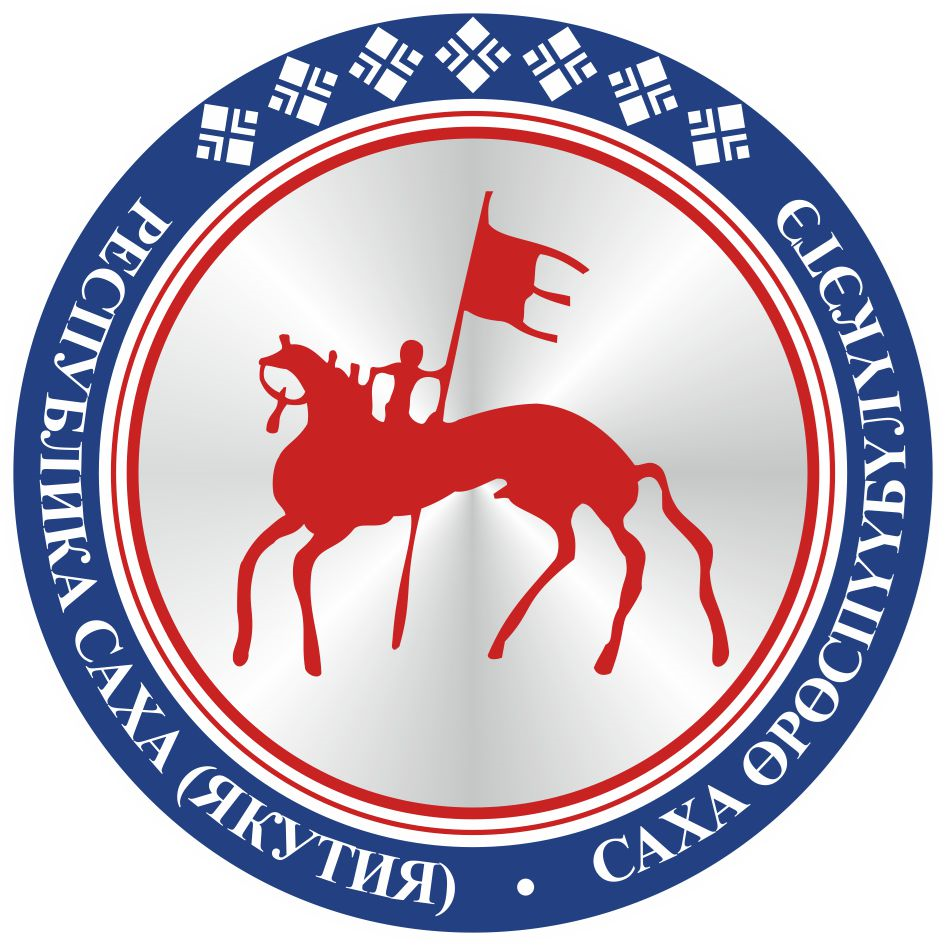                                       САХА ЈРЈСПҐҐБҐЛҐКЭТИНС О К У О Н А                                       